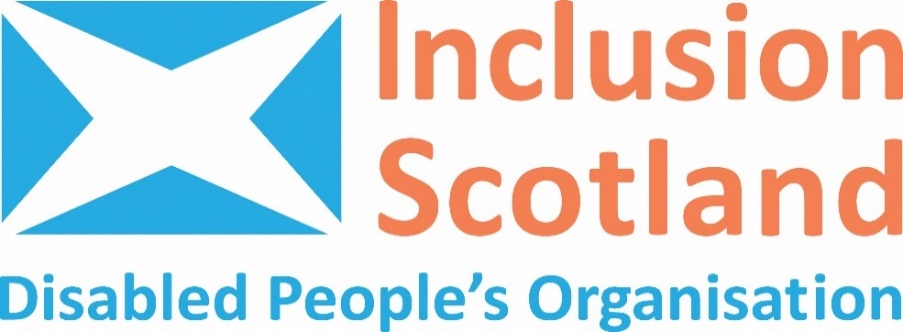 Access to Elected Office Fund (Scotland)Application Form – Decision Panel Member1. Personal Information2. Data ProtectionInclusion Scotland is committed to protecting your privacy. We will store your personal data and responses as part of the application process.  We will keep your personal data anonymous and confidential at all times. We will remove your application from our records six months after the recruitment process concludes.Inclusion Scotland retains your application data under the lawful basis of legitimate interest. This is because without the information you have provided in your application, we are unable to consider your suitability for the advertised role.3. Declaration4. Suitability for RoleThis section will be separated from the rest of your application prior to shortlisting.Please tell us why you are suitable for this role. Briefly, address each of the points in the person specification in the order they appear. It is important to give examples of what you have done rather than just say you can do something.Name:Address:MobileMobileAddress:LandlineLandlineEmail:Preferred contact method Mobile:LandlineLandlineEmail:Preferred contact method Other (Please specify)Do you have any access requirements for interview?Do you have any access requirements for interview?May we leave voicemails for you if we need to? May we leave voicemails for you if we need to?  I declare that all the information I have provided is true to the best of my knowledge. I confirm that I have read and understood the data protection notice. I confirm that I agree to the terms of the data protection notice.Signed:                                                     Date: 